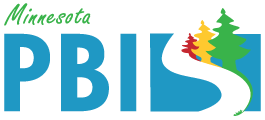 Minnesota School-Wide Positive Behavioral Interventions and SupportsTeam Training Year 2July 31, 2018SRIP - Cohort 13Link to Materials -https://tinyurl.com/Cohort13Fall8:30 - Welcome and IntroductionsUpdate Contact & PBIS Team Roles Training implementation workbook Four Tips for Sustaining PBISMDE Update9:00 - Network Activity - Staff Matrix Template 9:45 - PBIS Big Ideas and Action PlanningBig Ideas, Planning for Professional Development, Monitoring Your Progress (take the TFI), and Action Planning - TFI Action Plan Template12:00-1:00 Lunch1:00-2:00 Artifact Template Work - Artifact Template2:00-3:00 Team Action Planning Time*3:00-3:30 Survey - https://www.surveymonkey.com/r/Year2_C13*Coaches meet with regional reps.Resource LinksDetailed Slides for TFI Administration Tiered Fidelity Inventory ResourcesResource links / Video Library